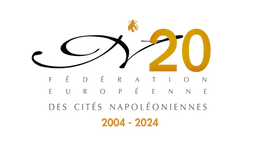 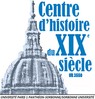 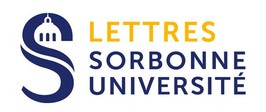 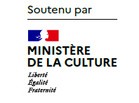 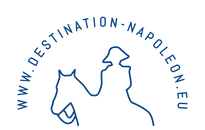 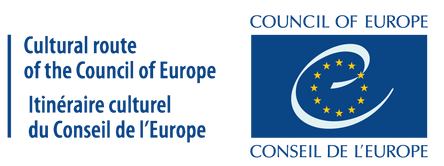 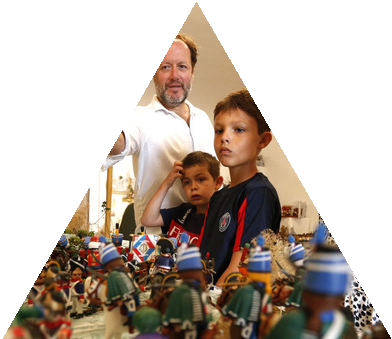 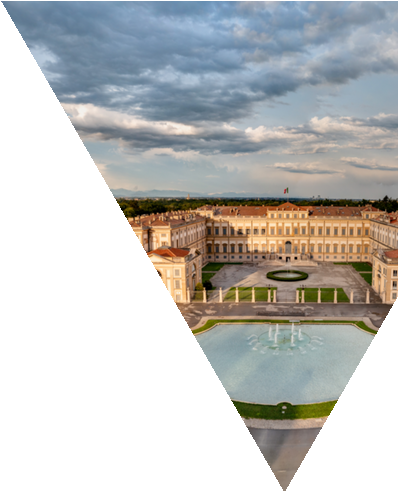 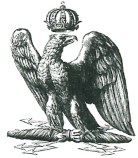 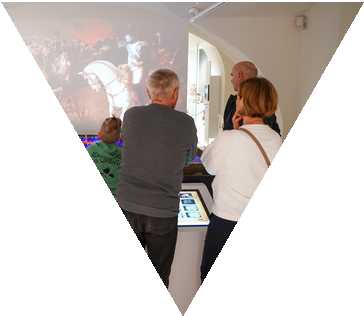 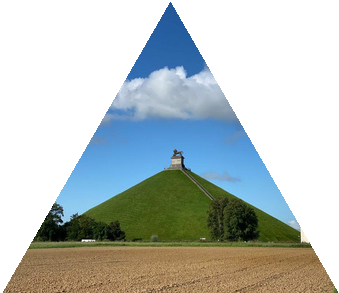 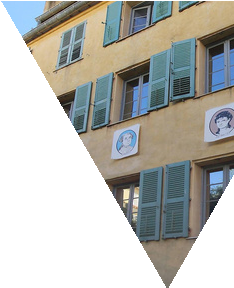 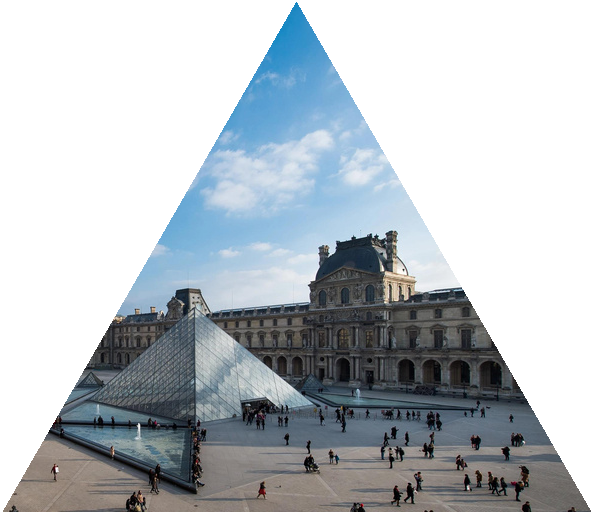 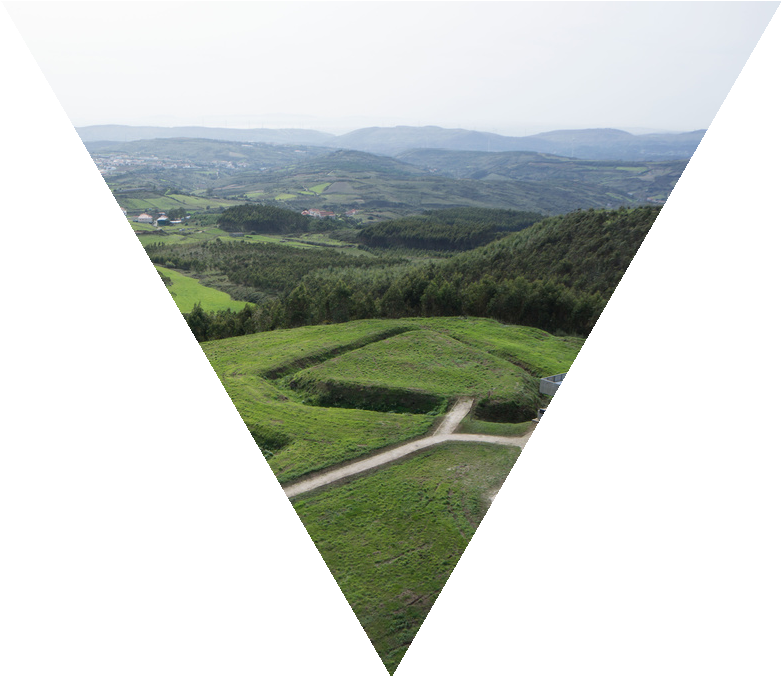 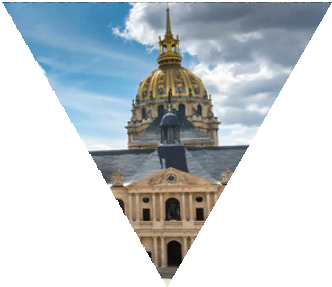 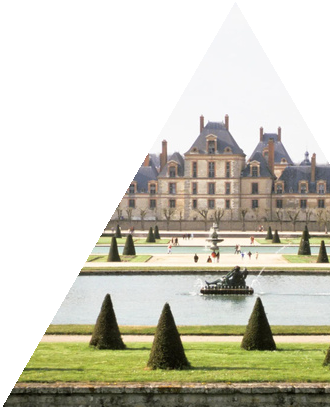 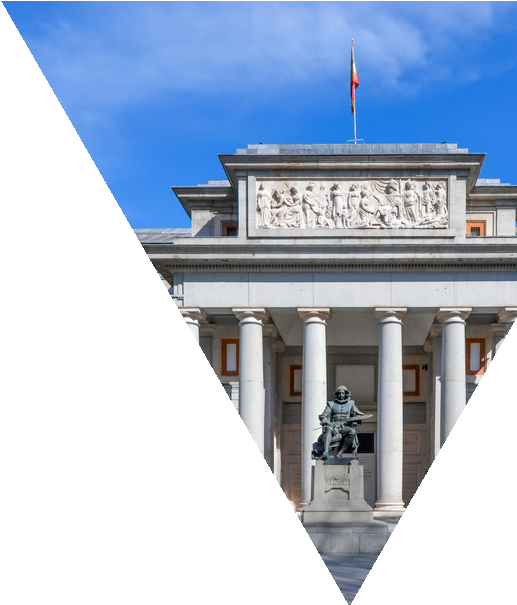 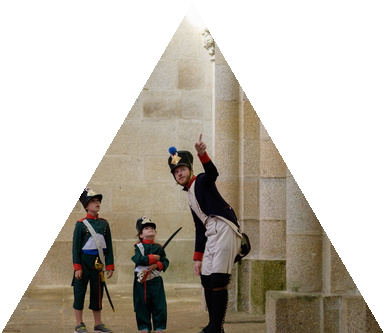 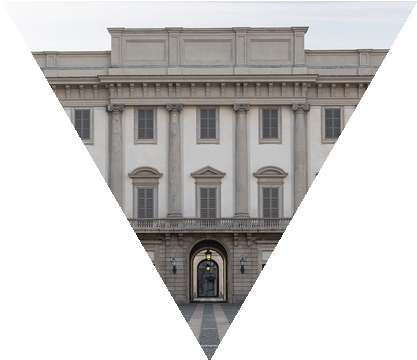 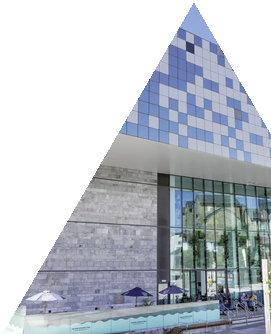 MUSÉES ET CHAMPS DE BATAILLEDéfis et opportunités dans la transmission de l’histoire napoléonienne en EuropeJeudi 20 juin 202408:45 - 18:158.30 – 9.009.00 – 9.20Accueil des participantsOuverture du colloque et salutations officiellesVincent CHAUVET , Président FECNCharles BONAPARTE, Président d’honneur, FECN (vidéo) Bruno FAVEL, Ministère de la Culture – France9.20 – 10.00Séance plénièreIntroduction Eleonora BERTI, Directrice, FECNDiscours liminaireJacques-Olivier BOUDON, Président du Comité Scientifique de la FECN, Président de l’Institut Napoléon, Sorbonne Université10.00 – 11.30Session 1 - Repenser la transmission de l’histoire napoléonienne dans les musées: vers un récit européen ?Introduction et modération Sandro DEBONO, Department of Arts, Open Communities and Adult Education, University of Malta.Christophe BEYELER, Conservateur en chef du patrimoine, Musée Napoléon, Château de Fontainebleau (FR)Carlos GONZÁLEZ NAVARRO, Conservation des peintures du 19ème siècle, Musée El Prado (ES)Terah WALKUP, Beaux-arts et arts décoratifs Conservateur, The Box Museum, Plymouth (UK)Giovanna D’AMIA, Directrice de la publication Anelli, Centre de Documentation des Résidences Royales Lombardes (IT)11.30 – 11.4511.45 – 13.00Pause-caféSession 2 - Le rôle des coopérations entre musées et institutions culturelles dans la transmission de l’histoire napoléonienne.Introduction et modération Josip Belamaric, Membre du Comité Scientifique de la FECN, Institut d'Histoire de l'art de Split et Université de Split.Anne DION, Adjointe au Directeur, Département des Objets d'art, Musée du Louvre, Paris (FR)Elisabeth CAUDE, Directrice, Musée national des châteaux de Malmaison et de Bois-Préau, des musées napoléonien et africain de l'Île d'Aix et du musée de la Maison Bonaparte à Ajaccio (FR)Roberto PIRAINA, Directeur, et Simone PERCACCIOLO, Chef de la valorisation, Palazzo Reale de Milano (IT)13.00 – 14.15Pause déjeunerAppartement décanal, Sorbonne Université 12, Place du Panthéon14.15 – 15.30Session 3 - Public history : pratiques existantes, entre musées et champs de bataille.Introduction et modération Luigi MASCILLI-MIGLIORINI , Membre du Comité Scientifique de la FECN, Università Napoli Orientale.Arnaud SPRINGUEL, Responsable culturel et scientifique, Mémorial de la Bataille de Waterloo 1815 (BE)Benoit GOURIOU, Conseiller Médiation et guidage, Office de tourisme de Pontivy Communauté (FR)Frédéric PIERROT, Naporama, Ajaccio (FR)15.30 - 15.4515.45 – 17.15Pause-caféSession 4 - Impliquer le public et communiquer au-delà du muséeIntroduction et modération Patrizia Battilani, CAST - Université de BolognaKatarzyna ZAROWNY et Tadeusz ORAWIEC, Chercheurs, Ceramics Museum, Bolesławiec (PL)Elisabetta CAROVANI, Directrice, Museo del Figurino Storico di Calenzano (IT) Ana UMBELINO, Vice-présidente exécutive, FECN, Vice-Présidente, Route historique des Linhas de Torres Vedras (PT)17.15 – 18.00Itinéraires Culturels du Conseil de l’Europe et Musées : bénéficier d’un réseau européen. Expériences d’autres Itinéraires Culturels du Conseil de l’EuropeIntroduction et modération Eleonora BERTIEmanuela PANKE, Présidente, Iter Vitis Les Chemins de la Vigne en Europe, et Vanessa Ferey, Secrétaire générale déléguée Iter Vitis France, Chercheur associé - Centre de recherche Cultures Arts Sociétés (CELAT), Université Laval, Canada Victor SORENSSEN, Directeur, Itinéraire Européen du Patrimoine JuifEmmanuel FRAGOULIS, Maire, Municipalité de Ierapetra, Crète (GR)18.00 – 18.15	Conclusions et prochaines étapes